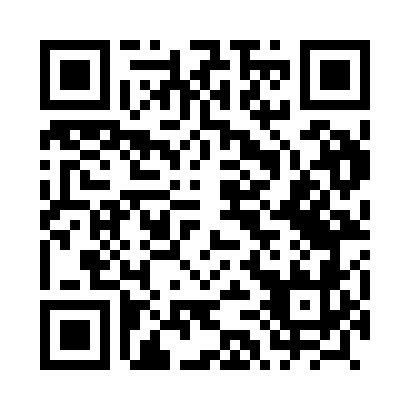 Prayer times for Uscianki, PolandMon 1 Apr 2024 - Tue 30 Apr 2024High Latitude Method: Angle Based RulePrayer Calculation Method: Muslim World LeagueAsar Calculation Method: HanafiPrayer times provided by https://www.salahtimes.comDateDayFajrSunriseDhuhrAsrMaghribIsha1Mon3:546:0112:324:587:059:042Tue3:515:5812:325:007:079:063Wed3:485:5612:325:017:099:094Thu3:445:5312:315:027:109:115Fri3:415:5112:315:047:129:146Sat3:385:4912:315:057:149:177Sun3:355:4612:315:067:169:198Mon3:315:4412:305:087:189:229Tue3:285:4112:305:097:209:2510Wed3:245:3912:305:107:229:2711Thu3:215:3712:295:117:239:3012Fri3:185:3412:295:137:259:3313Sat3:145:3212:295:147:279:3614Sun3:115:3012:295:157:299:3915Mon3:075:2712:295:177:319:4216Tue3:035:2512:285:187:339:4517Wed3:005:2312:285:197:359:4818Thu2:565:2012:285:207:369:5119Fri2:525:1812:285:217:389:5420Sat2:485:1612:275:237:409:5721Sun2:455:1412:275:247:4210:0022Mon2:415:1112:275:257:4410:0423Tue2:375:0912:275:267:4610:0724Wed2:335:0712:275:277:4710:1025Thu2:285:0512:265:297:4910:1426Fri2:245:0212:265:307:5110:1827Sat2:205:0012:265:317:5310:2128Sun2:154:5812:265:327:5510:2529Mon2:144:5612:265:337:5710:2930Tue2:134:5412:265:347:5810:30